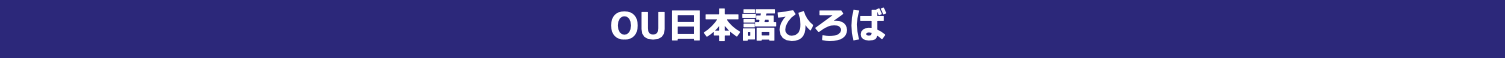 OU日本語ひろばは、大阪大学に所属する留学生や外国人研究員、外国人教職員等の方を対象に、日本語学習のためのいろいろなリソースや教室等の情報を提供します。おすすめの教材や学習方法、阪大周辺の生活情報を紹介したコラムや動画も掲載しています。 日本語の授業を受けたいCIEE日本語プログラム：国際教育交流センターOCJP（Oral Communications in Japanese for International Researchers）：核物理研究センター大阪大学近郊のボランティア日本語教室リストe-ラーニングJF Japanese e-Learning みなとMARUGOTO Plus: Japanese learning TSUNAHIRO: Connect and Enhance Your Life in JapaneseLearn Japanese from the NewsNews web easy（やさしい日本語で書いたニュース）アプリImiwa? (Japanese Dictionary App) (iOS のみ) Migii JLPT (JLPT 準備)  Google Play   App StoreTODAI Learn Japanese with News  Google Play  App Store仲間と学びたいOUマルチリンガルプラザ：マルチリンガル教育センター・国際教育交流センターラーニング・サポートデスク：大阪大学附属図書館日本語カフェ：B.S.P.タンデム学習プロジェクト：文学研究科にほんごテーブル：竹の子にほんご交流会にほんごテーブル：マチカネにほんご交流会教材や学習方法を知りたい図書館で借りられる日本語教材学習コラム教えて！日本語音声の正体阪大生活指南